Colour Wheel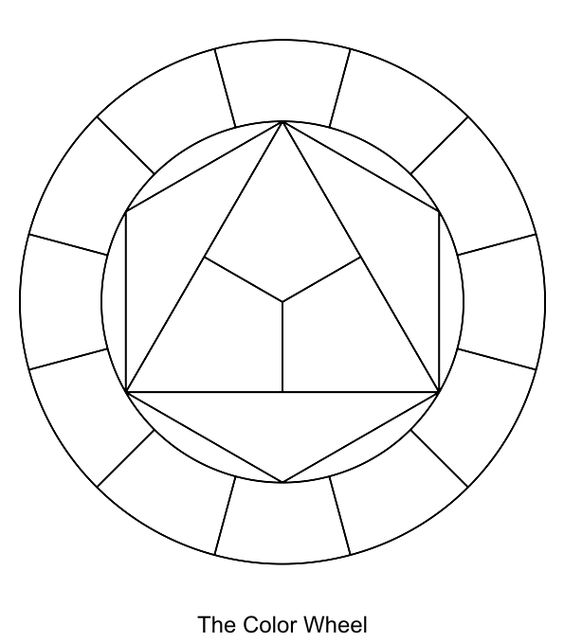 